המכינה הקדם צבאית "נחשון" - המדרשה הישראלית למנהיגות חברתית – 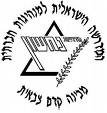 מחזור י"ט הראשון , שדרות , 2015 , תשע"ו , שבוע 12- שבוע חוץ – נודד מכתש רמוןיום א'ג' כסלו ה15.11יום ב'ד' כסלו ה16.11יום ג'ה' כסלו ה17.11יום ד'ו' כסלו ה18.11יום ה'ז' כסלו ה19.11יום ו'מנחה תורןאלהמוראלהמורגילמובילי יוםעינב ואסףאופיר ומריהנפתלי ויואב בירדן כהן ומיכלתומר וגלעדתורניםליאב ועומר בר לבעמית ורןרועי וחןליאב והראלרוני ואפיקגיוסיםאופיר ועומר עבאדיאילנה ורונידינה ושנירמריה ונגה מריה ונגה7:15ארוחת בוקרארוחת בוקרארוחת בוקרארוחת בוקרארוחת בוקרארוחת בוקר8:00            כושר גופניחלום ופשרו6:30 א. בוקר7:00 נקיונות 8:00 מסדר ציוד8:30 יציאה04:30 ארוחת בוקר  + פריסות05:30 יציאה למסלול04:30 ארוחת בוקר  + פריסות05:30 יציאה למסלול9:15הפסקההפסקההפסקההפסקההפסקההפסקה9:30רביב רכז בוגרים- חלוציותחוליות אם 11:30 הגעה למצפה רמוןמשבצת של חולית יד"א12:30: מצפה על שם אילן רמוןמסלול מכתש רמוןטיול בנחל נקרות  והר סהרונים10:45זמן אקטואליהזמן אקטואליהזמן אקטואליהזמן אקטואליהזמן אקטואליהזמן אקטואליה11:00הפסקההפסקההפסקההפסקההפסקההפסקה11:30זאביק- הכנה למכתש רמון13:30-14:15:ארוחת צהריים14:30: התנדבות בקהילה    מסלול מכתש רמון14:00: יציאה מחניון סהרוניםשבת פרשת "ויצא"כניסת שבת : 16:16צאת שבת : 17:1411:3011:45 דניאל הראל- פילוסופיהזאביק- הכנה למכתש רמון13:30-14:15:ארוחת צהריים14:30: התנדבות בקהילה    מסלול מכתש רמון14:00: יציאה מחניון סהרוניםשבת פרשת "ויצא"כניסת שבת : 16:16צאת שבת : 17:1412:45זמן מובילי יוםזמן מובילי יוםזמן מובילי יוםזמן מובילי יוםזמן מובילי יוםזמן מובילי יום13:00ארוחת צהריים + הפסקהארוחת צהריים + הפסקהארוחת צהריים + הפסקהארוחת צהריים + הפסקהארוחת צהריים + הפסקהארוחת צהריים + הפסקה16:0014:00- ניבה ראם- מנכ"לית קולות בנגב- זהות שייכות ופריפריהפת"ל15:30: מנהל מכינת הנגב עידו עמר- סקירה על הנגב16:00 הגעה לחניון לילה – נקרותשבת שלום!17:15הפסקההפסקההפסקההפסקההפסקההפסקה17:4515:30: הלל משאלי- "ככה זה"17:00-19:00- הפסקהפת"ל17:00: הליכה לכיוון לינה18:00: שיחה עם שירי מסע- בת המקוםפעילות חברתית               19:00    ארוחת ערבארוחת ערבארוחת ערבארוחת ערבארוחת ערבארוחת ערב20:0020:15 אסף אזרשבויים ונעדריםבית מדרש     19:00 ארוחת ערב20:00 עיבוד יוםלינה בשטח(חניון נקרות)21:30 עיבוד יומי, תדרוך למחר, וזמן הודעות עיבוד יומי, תדרוך למחר, וזמן הודעות עיבוד יומי, תדרוך למחר, וזמן הודעות עיבוד יומי, תדרוך למחר, וזמן הודעות עיבוד יומי, תדרוך למחר, וזמן הודעות עיבוד יומי, תדרוך למחר, וזמן הודעות